OPIS PRZEDMIOTU ZAMÓWIENIA   Nazwa zamówienia:    	Opracowanie dokumentacji projektowo – kosztorysowej na wykonanie instalacji klimatyzacji w pomieszczeniu serwerowni (pom. 13) Wydziału Inżynierii Mechanicznej i Informatyki Politechniki Częstochowskiej.Adres zamówienia:		Częstochowa, Al. Armii Krajowej 21Nazwa Zamawiającego:	Politechnika Częstochowska Adres Zamawiającego:	Częstochowa, ul. Dąbrowskiego 69Kod CPV:	71000000 – 8  Usługi architektoniczne, budowlane, inżynieryjne i kontrolneOpracował:	inż. Michał Jambor	SPIS ZAWARTOŚCI OPRACOWANIAZakres przedmiotu zamówieniaWytyczne ZamawiającegoWymagania ogólne  Wymagania dotyczące formy dokumentacji  Charakterystyka obiektu Opis pomieszczenia objętego zakresem Wytyczne Zamawiającego do projektowanej instalacji Uszczegółowienie dla instalacji klimatyzacjiOPIS PRZEDMIOTU ZAMÓWIENIAPrzedmiotem   zamówienia   jest   opracowanie dokumentacji projektowo-kosztorysowej instalacji klimatyzacji w pomieszczeniu serwerowni (pom. 13) Wydziału Inżynierii Mechanicznej i Informatyki Politechniki Częstochowskiej. Zakres przedmiotu zamówienia obejmuje:Wykonanie dokumentacji projektowo-kosztorysowej, zgodnie z Rozporządzeniem Ministra Infrastruktury z dnia 2 września 2004 r. w sprawie szczegółowego zakresu i formy dokumentacji projektowej, specyfikacji technicznych wykonania i odbioru robót budowlanych oraz programu funkcjonalno-użytkowego (Dz. U. Nr 2013 poz. 1129 tekst jednolity) na podstawie przeprowadzonej wizji stanu istniejącego, z uwzględnieniem wszystkich prac niezbędnych do realizacji robót instalacyjnych, związanych z montażem klimatyzacji w zakresie opisanym poniżej. Dokumentacja powinna zawierać:plany, rysunki lub inne dokumenty umożliwiające jednoznaczne określenie rodzaju i zakresu robót budowlanych podstawowych oraz uwarunkowań i dokładnej lokalizacji ich wykonywania obejmujące dokumentację wykonania instalacji klimatyzacyjnej, elektrycznej (zasilającej urządzenia wraz z ewentualną przebudową lub rozbudową tablic rozdzielczych), instalację wod.- kan. odprowadzenia skroplin oraz opis niezbędnych robót budowlanych i  odtworzeniowych;specyfikacja techniczna wykonania i odbioru robót;kosztorys inwestorski wraz z przedmiarem robót na podstawie Rozporządzenia Ministra Infrastruktury z dnia 18 maja 2004 r. (Dz. U. z 2004 r., Nr 130, poz. 1389) w sprawie metod                              i podstaw sporządzania kosztorysu inwestorskiego, obliczenia planowanych kosztów prac projektowych oraz planowanych kosztów robót budowlanych określonych w niniejszym opisie przedmiotu zamówienia;uzgodnienia i opinie niezbędnych do realizacji zamówienia.2) Wykonanie przedmiotu umowy z najwyższą starannością, zgodnie z wymaganiami Zamawiającego przewidzianymi w umowie i dokumentach stanowiących jej integralną część, zasadami aktualnej wiedzy technicznej, obowiązującymi w tym zakresie przepisami prawa oraz zgodnie z normami technicznymi obowiązującymi dla przedmiotu umowy;3) Zapewnienie udziału w opracowaniu dokumentacji projektowej osób posiadających niezbędne uprawnienia budowlane do projektowania bez ograniczeń w odpowiedniej specjalności, wiedzę, umiejętności, kwalifikacje, potencjał techniczny oraz wzajemne skoordynowanie techniczne wykonanych przez te osoby opracowań projektowych, z uwzględnieniem specyfiki projektowanego zakresu robót;4) Bieżącą współpracę z Zamawiającym i dokonywanie uzgodnień z jego przedstawicielami                                  i użytkownikiem;5) Wyjaśnianie wątpliwości dotyczących projektu i zawartych w nich rozwiązań,6) Przekazanie przedmiotu zamówienia wraz z wykazem zawartości oraz pisemnym oświadczeniem o kompletności i prawidłowości wykonania dokumentacji zgodnie z umową, obowiązującymi przepisami i normami;7) Nieodpłatne nanoszenie wszelkich koniecznych poprawek w dokumentacji projektowej w trakcie realizacji robót oraz aktualizacji kosztorysów inwestorskich;Wytyczne Zamawiającego:Dobór odpowiednich jednostek klimatyzacyjnych dostosowanych do potrzeb pomieszczenia serwerowni; Lokalizacja jednostek wewnętrznych w sposób niekolidujący z istniejącymi instalacjami, znajdującym się w pomieszczeniach wyposażeniem oraz  z uwzględnieniem możliwości swobodnego dostępu serwisantom;Umiejscowienie jednostek zewnętrznych z uwzględnieniem możliwości technicznych budynku;Sprawdzenie nośności dachu w obszarze lokalizacji jednostek zewnętrznych;Doprowadzenie zasilania elektrycznego do urządzeń (jednostek zewnętrzne i wewnętrzne);Rozbudowa lub zaprojektowanie tablic rozdzielczych w obiekcie, z których należy zasilić układy klimatyzacyjne, jeżeli zajdzie taka potrzeba;Projektowany przebieg instalacji oraz dobór klimatyzatorów (ściennych) powinien uwzględniać maksymalne ograniczenie ingerencji w konstrukcję budynku oraz w istniejący stan wystroju pomieszczeń;W przypadku ingerencji w elementy sufitów, podłóg, ścian, obudów istniejących instalacji (przebicia, rozbiórki, bruzdowania, demontaże, itp.), należy przewidzieć roboty odtworzeniowe w pełnym zakresie przywracając pomieszczenia do stanu pierwotnego, nie pogarszając przy tym warunków funkcjonalno-użytkowych oraz walorów estetycznych;W przypadku konieczności ingerencji w konstrukcję budynku bądź braku możliwości estetycznego przeprowadzenia tras instalacji skroplin, instalacji elektrycznej lub instalacji klimatyzacji, należy zaprojektować ich zabudowę, w sposób nie powodujący obniżenia estetyki pomieszczeń.Wymagania ogólne:Zamawiający stawia wymóg pełnej zgodności pomiędzy rozwiązaniami zawartymi w projektach, specyfikacjach wykonania i odbioru robót, a częścią kosztorysową. Projekty muszą być spójne                i skoordynowane w branżach jak również zawierać optymalne rozwiązania konstrukcyjne, materiałowe i kosztowe.Dokumentacja powinna zawierać rysunki, schematy umożliwiające jednoznaczne określenie rodzaju  i zakresu robót oraz uwarunkowań wykonawczych. Musi uwzględniać roboty demontażowe obecnej instalacji i odtworzeniowe niezbędne do etapowego wykonania całego zamierzenia.Dokumentacja będzie stanowiła opis przedmiotu zamówienia w postępowaniu przetargowym, które będzie  prowadzone w celu wyboru Wykonawcy robót budowlanych zgodnie z przepisami Ustawy „Prawo Zamówień Publicznych”.Wykonawca uzgodni z Zamawiającym przyjęte rozwiązania techniczne oraz funkcjonalno-użytkowe.Zamawiającemu, w przypadku gdy otrzyma wadliwą dokumentację przysługuje prawo żądania bezpłatnego usunięcia wad w terminie wyznaczonym Wykonawcy, bez względu na wysokość związanych z tym kosztów.Przedmiotu zamówienia określonego w dokumentacji projektowej Wykonawca nie może określać przez wskazanie znaków towarowych, patentów lub pochodzenia chyba, że jest to uzasadnione specyfiką przedmiotu zamówienia i nie można go opisać za pomocą dostatecznie dokładnych określeń, a wskazaniu takiemu towarzyszą wyrazy „lub równoważny”. W takim przypadku Wykonawca opracowując dokumentację projektową musi wskazać parametry określające równoważność, które nie będą naruszały zasady uczciwej konkurencji.Dokumentacja projektowa musi być wykonana z należytą starannością, zgodnie:a) ze złożoną ofertą;b) z zaleceniami i wymaganiami Zamawiającego przedstawionymi w niniejszym opisie przedmiotu zamówienia;c) z obowiązującymi przepisami prawa, a w szczególności:Ustawą z dnia 7 lipca 1994 r. Prawo Budowlane (Dz.U. 2020 poz. 1333 z późń. zm.);Rozporządzeniem Ministra Infrastruktury z dnia 12 kwietnia 2002 r. w sprawie warunków technicznych, jakim powinny odpowiadać budynki i ich usytuowanie (Dz.U. z 2019r. poz. 1065 z późń. zm.);Ustawą z dnia 11 września 2019 r. Prawo zamówień publicznych (Dz. U. z 2019 poz. 2019 ze  zm.)Rozporządzeniem Ministra Infrastruktury z dnia 2 września 2004 r. w sprawie szczegółowego zakresu i formy dokumentacji projektowej, specyfikacji technicznych wykonania i odbioru robót budowlanych oraz programu funkcjonalno - użytkowego (Dz. U. 2013 poz. 1129 z późń. zm.);Rozporządzeniem Ministra Infrastruktury z dnia 18 maja 2004 r. w sprawie określenia metod i podstaw sporządzania kosztorysu inwestorskiego, obliczania planowanych kosztów prac projektowych oraz planowanych kosztów robót budowlanych określonych w programie funkcjonalno - użytkowym ( Dz. U. 2004 nr 130, poz. 1389 z późń. zm.);Innymi przedmiotowymi obowiązującymi przepisami.Wykonawca zobowiązany jest uwzględnić w kwocie oferty wykonania dokumentacji również koszty:a) współpracy z Zamawiającym zarówno na etapie tworzenia dokumentacji, jak i na etapie realizacji robót,b) wyjaśniania wątpliwości dotyczących projektu i zawartych w nim rozwiązań, poprzez udzielanie odpowiedzi na pytania Wykonawców w trakcie trwania postępowania na wyłonienie Wykonawcy oraz na etapie realizacji robót w terminie 2 dni,c) nadzoru autorskiego w zakresie opiniowania rozwiązań zamiennych i zgodności wykonania robót z projektem na etapie realizacji robót.Wymagania dotyczące formy dokumentacji:a) wykonanie dokumentacji projektowej realizacji zadania  – 4 egz., w wersji elektronicznej – 1 egz. (część edytowalna: opis w formacie *.doc., schematy, rysunki w formacie *.dwg., oraz część nieedytowalna w formacie PDF zawierająca wszystkie podpisy i pieczątki projektantów, która jest odzwierciedleniem wersji papierowej);b) opracowanie specyfikacji technicznej wykonania i odbioru robót dla wszystkich branż niezbędnych do realizacji przedmiotu zamówienia – 2 egz., w wersji elektronicznej – 1 egz. (część edytowalna: opis w formacie *.doc., schematy, rysunki w formacie *.dwg., oraz część nieedytowalna w formacie PDF zawierająca wszystkie podpisy i pieczątki projektantów, która jest odzwierciedleniem wersji papierowej);c) wykonanie kosztorysów inwestorskich oraz przedmiarów dla wszystkich branż niezbędnych do realizacji robót budowlanych w wersji papierowej – po 4 egz., w wersji elektronicznej (format PDF i  *.ath– po 1 egz.,Wykonawca dokumentacji odpowiada za zgodność wersji elektronicznej z wersją papierową.Dodatkowe wytyczne regulujące współpracę Wykonawcy z ZamawiającymNa etapie projektowania należy ściśle współpracować z Upoważnionym Przedstawicielem Zamawiającego oraz Kierownikiem Obiektu i uzyskać ich zgodę na zastosowane rozwiązania.Charakterystyka obiektuBudynek Wydziału Inżynierii Mechanicznej i Informatyki został wzniesiony w latach 50-tych XX wieku, w kształcie litery „C” usytuowany częścią frontową w kierunku południowym. Od strony północnej zlokalizowano segment pełniący funkcje techniczne, dopełniający zwartą bryłę zabudowy. W środku zabudowy został usytuowany jednokondygnacyjny pawilon wypełniający przestrzeń architektoniczną. Jest to obiekt złożony z:Czterokondygnacyjnego podpiwniczonego budynku o wymiarach 106,80m x 18,83m i wysokości 17,00m i 17,40m w attyce.Jednokondygnacyjnego budynku pawilonu wewnętrznego o wymiarach 30,76m x 19,10m i wysokości 5,40mJednokondygnacyjnej części łącznika o wymiarach 28,80m x 7,28m i wysokości 5,00mSkrzydła wschodniego (Hala B) o wymiarach 44,45m x 30,62m i wysokości 4,00m (8,00m z  antresolą)Skrzydła zachodniego o wymiarach (Hala A) 44,45m x 30,62m i wysokości 4,00m (8,00m z  antresolą)Opis pomieszczenia objętego zakresem:Pomieszczenie przeznaczone do wyposażenia w klimatyzację usytuowane jest w budynku Wydziału Inżynierii Mechanicznej i Informatyki, na parterze, oznaczone jako pomieszczenie nr 13.  Wymiary pomieszczenia: wysokość 2,60 mszerokość 2,45 mdługość 4,80 mpowierzchnia pomieszczenia : 11,76 m2 , kubatura 30,58 m3Obecne wyposażenie:3 serwery klasy d25 – moc wydzielanego ciepła 3x1,375 kW2 serwery klasy d26 – moc wydzielanego ciepła 2x3,670 kWUrządzenia UPS, switche, routery – moc wydzielanego ciepła ok. 0,5 kWCałkowita moc wydzielanego ciepła – 15 kW, z uwagi na możliwe doposażenie pomieszczenia o kolejne urządzenia w przyszłości.Jednostka zewnętrzna obecnie zamontowana jest na ścianie północnej budynku Wydziału Inżynierii Mechanicznej i Informatyki na wysokości około 4 metrów, do której dostęp możliwy jest z dachu Hali B skrzydła zachodniego.Wytyczne Zamawiającego do projektowanej instalacji Należy przewidzieć instalację składającą się z dwóch klimatyzatorów typu naściennego/podsufitowego (split) obsługiwanych przez 2 jednostki zewnętrzne.Zaprojektowane urządzenia, ich montaż oraz dostarczone wyposażenia muszą zapewniać:prawidłową pracę oddalonych od siebie jednostek zewnętrznej i wewnętrznej.odporność na warunki i czynniki atmosferyczne,pracę w trybie chłodzenia w III strefie klimatycznej Polski,wymagane funkcje.Zestawienie wymaganych (podstawowych) urządzeń, układów i elementów:Uszczegółowienie dla instalacji klimatyzacjiDo chłodzenia pomieszczenia nr 13 należy zaprojektować jednostki wewnętrzne typu podsufitowego  oraz 2 jednostki zewnętrzne, zapewniające odpowiednią temperaturę poprzez regulację ilości czynnika chłodniczego. Regulacja temperatury powinna odbywać się  poprzez sterowniki  montowane  bezpośrednio w pomieszczeniu. Ponadto w pomieszczeniu winne być zamontowane: 1 bezprzewodowy pilot oraz dodatkowy   czujnik   temperatury,   umożliwiający    bezproblemową regulację temperatury  w pomieszczeniu wg różnych scenariuszy: wg czujnika w pilocie bezprzewodowym, wg czujnika dodatkowego, wg średniej temperatury z obu powyższych czujników.Agregaty skraplające  (jednostki  zewnętrzne)  powinny  być  zamontowane  na  dachu  w miejscu wskazanym przez Zamawiającego.Odprowadzenie skroplin powinno odbywać się poprzez wpięcie odpływu do pionu kanalizacyjnego.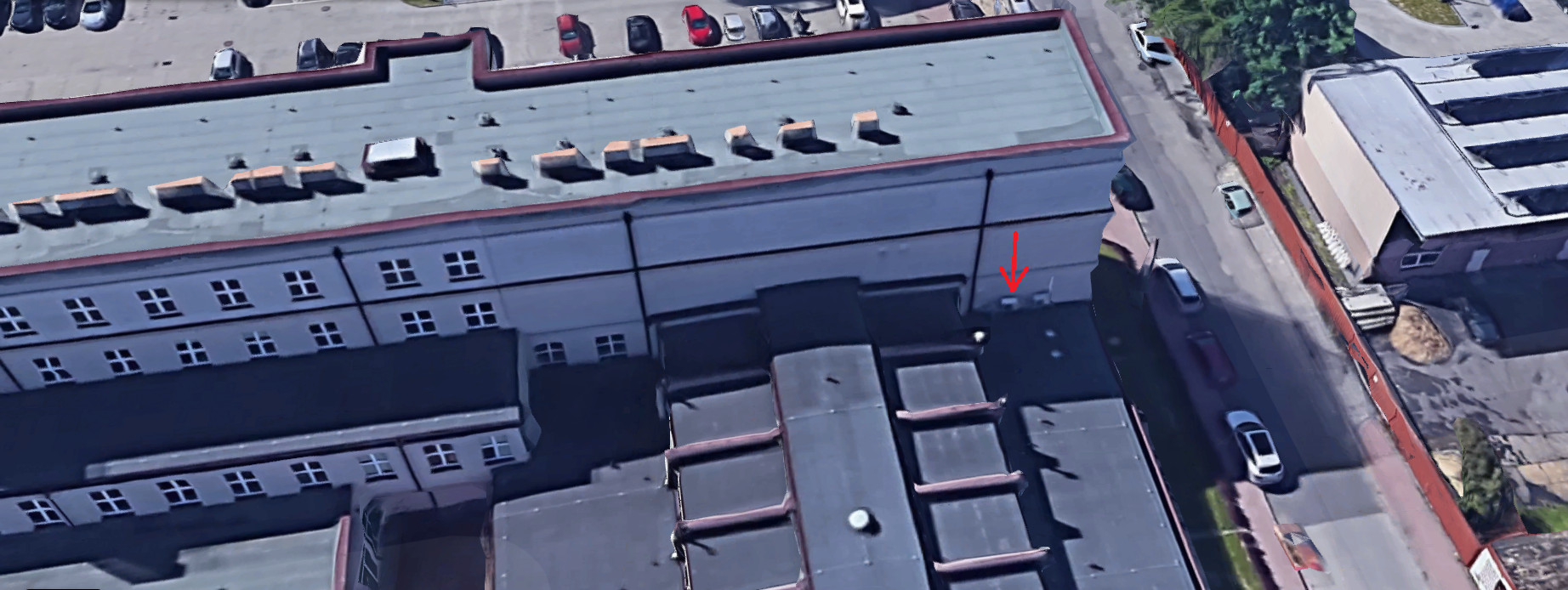 Rys.1 Widok na obecnie istniejącą jednostkę zewnętrzną instalacji klimatyzacji w serwerowni objętej opracowaniem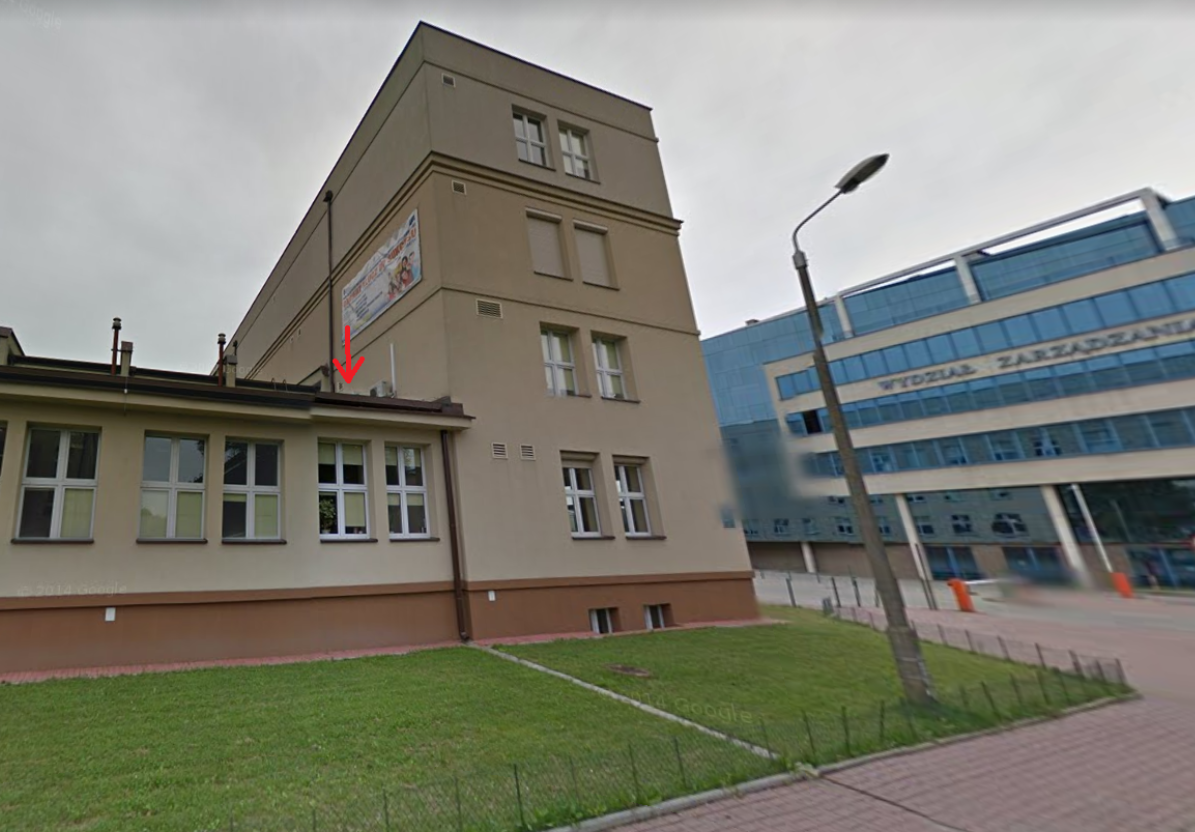 Rys. 2 Widok budynku Wydziału Inżynierii Mechanicznej i Informatyki od ulicy wewnętrznej z zaznaczoną lokalizacją obecnej jednostki zewnętrznej instalacji klimatyzacji serwerowni objętej opracowaniem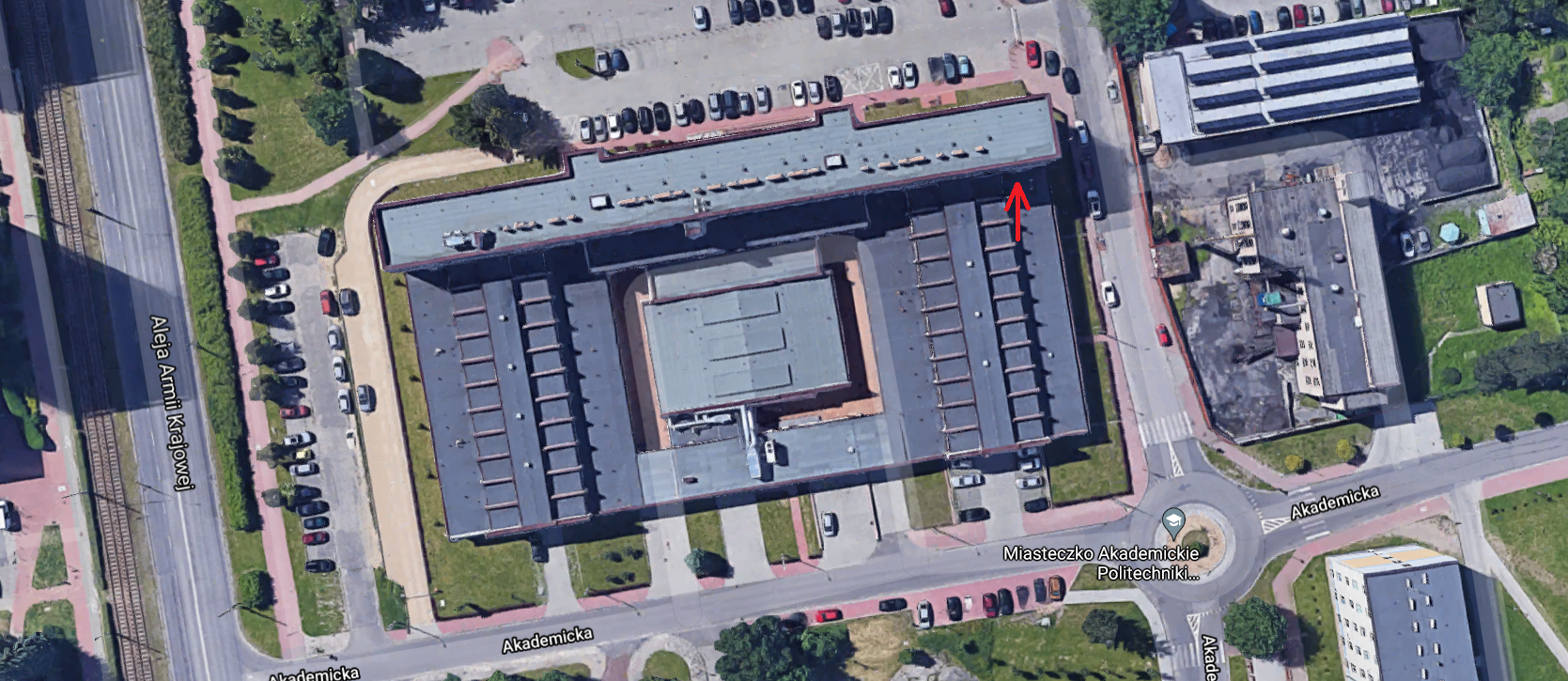 Rys. 3 Widok budynku „z lotu ptaka” z zaznaczoną lokalizacją obecnie istniejącej jednostki zewnętrznej instalacji klimatyzacji w serwerowni objętej opracowaniem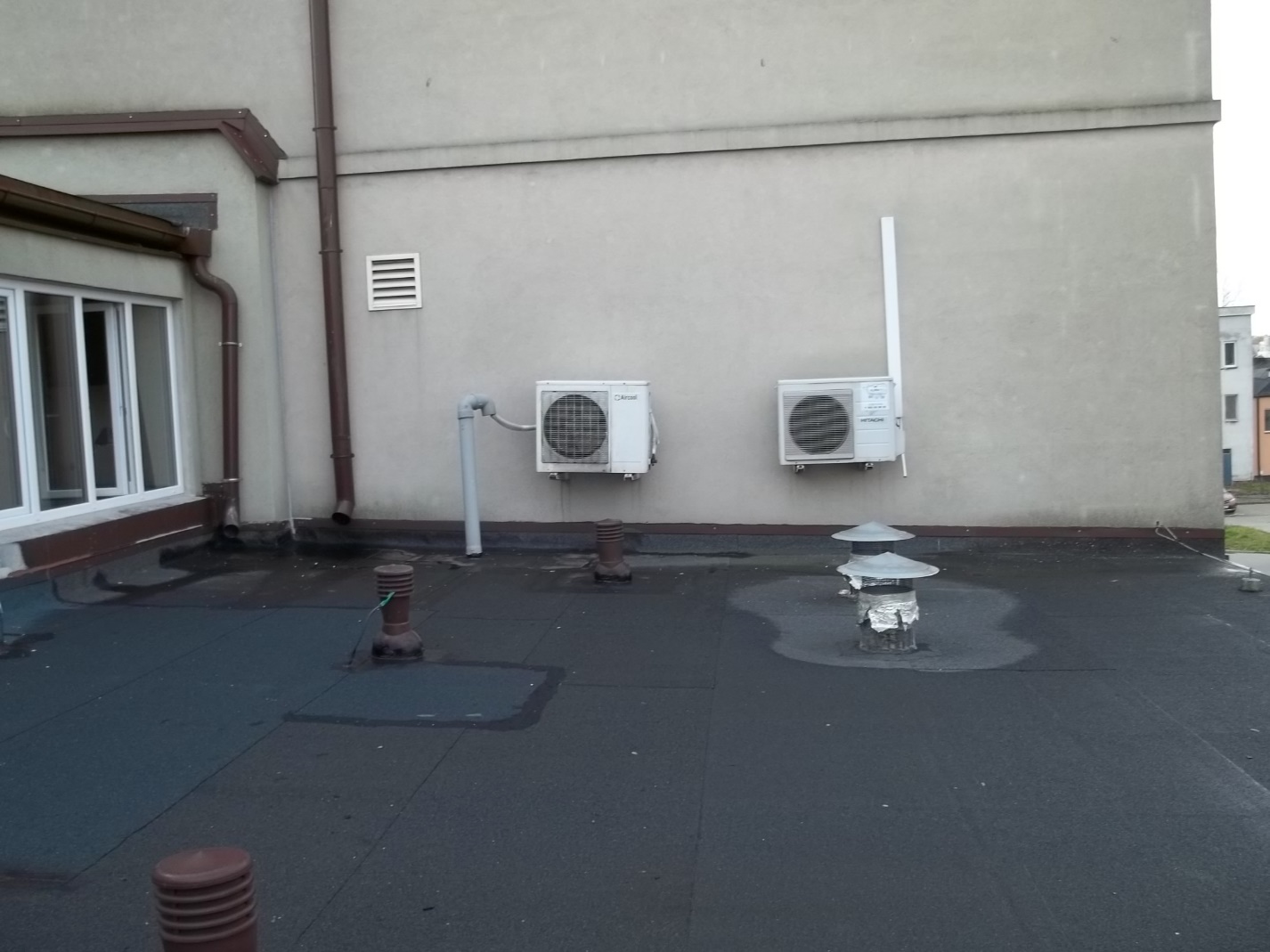 Rys. 4 Obecna jednostka zewnętrzna instalacji klimatyzacji serwerowni objętej opracowaniem (po lewej)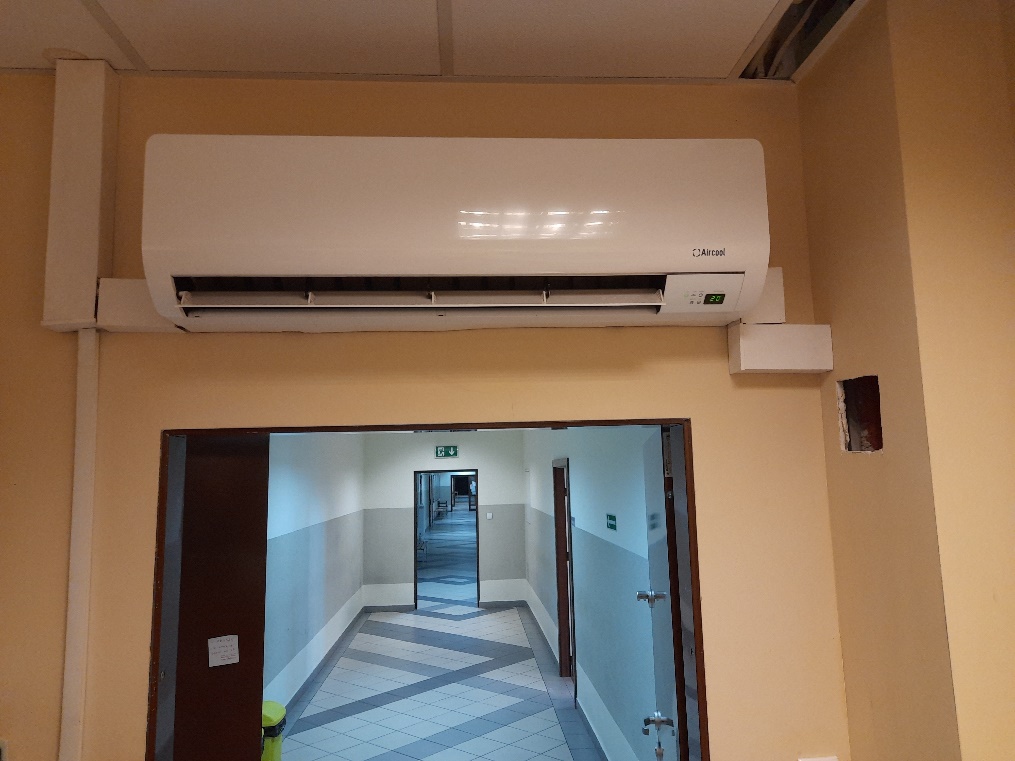 Rys. 5 Obecna jednostka wewnętrzna instalacji klimatyzacji serwerowni objętej opracowaniem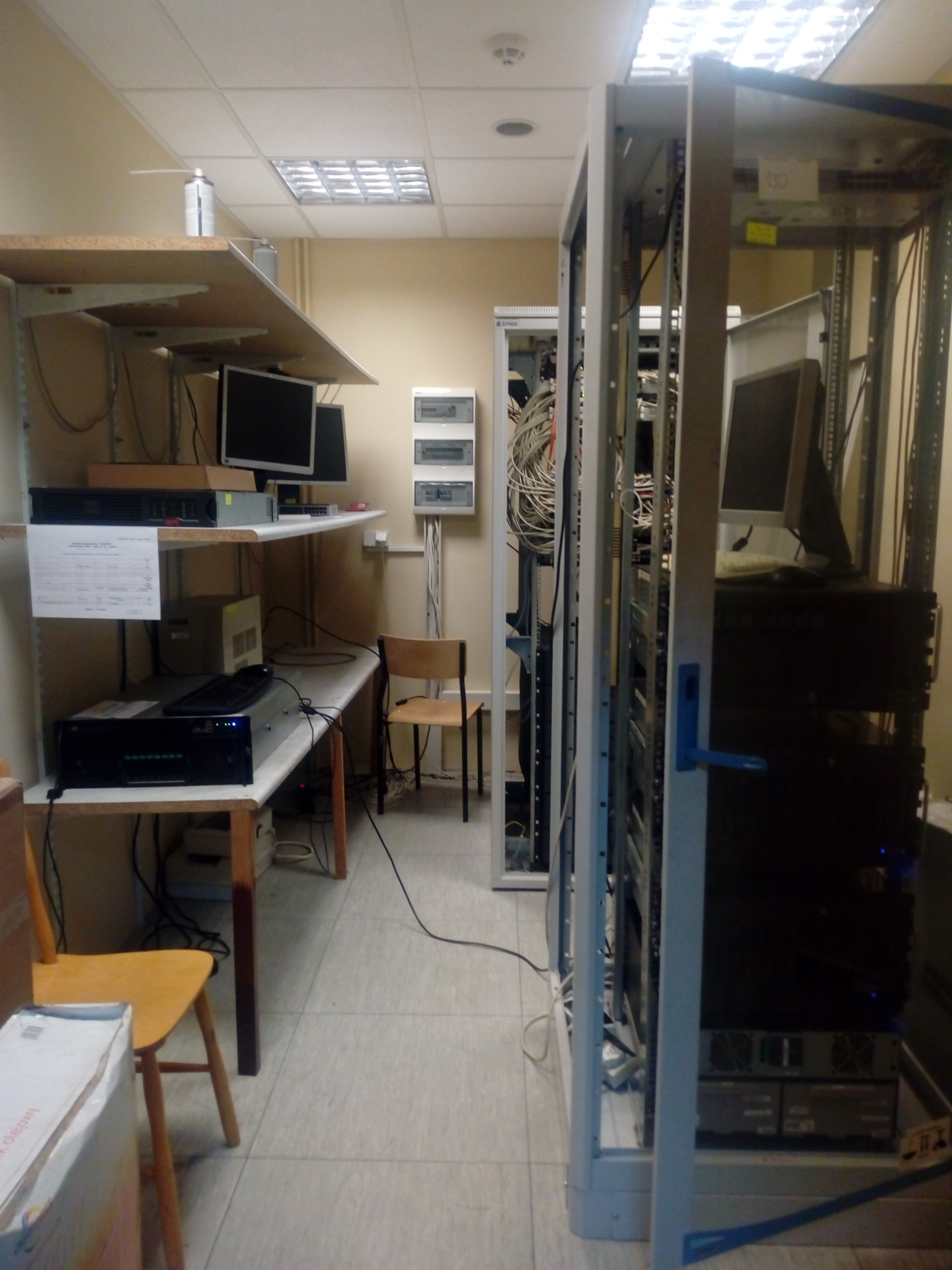 Rys. 6 Zdjęcie pomieszczenia serwerowni z wyposażeniemZałączniki:Rzut parteru budynku Wydziału Inżynierii Mechanicznej i Informatyki z zaznaczoną serwerownią – pok.13Lp.Urządzenie / Układ / ElementIlośćUwagi1.Agregat zewnętrzny (skraplający)2Jednostka zewnętrzna układu klimatyzacji montowanadachu pośrednim budynku.2.Klimatyzator naścienny/podsufitowy2Jednostka wewnętrzna układuklimatyzacji montowana w pomieszczeniu serwerowni.4.Pilot bezprzewodowy1Pilot sterujący parametrami pracy klimatyzacji, montaż w miejscu wskazanym przez Użytkownika.5.Dodatkowy czujnik temperatury1Czujka monitorująca temperaturę – system sygnalizacyjny informujący        o wzroście temperatury w pomieszczeniu, umieszczona w miejscu wskazanym przez Użytkownika6.Urządzenia/układy zapewniające pracę klimatyzatora w trybie chłodzenia w zakresie temperatur zewnętrznych od -25oC do +50oC Wg wskazań producenta                            -